Математическая игра  « Счастливый случай»Вед.   Дорогие друзья! Мы рады приветствовать вас на математической игре « Счастливый случай». В игре принимают участие следующие команды :  « Гном »      и « Ритм». Наша игра будет состоять из нескольких геймов. 1 гейм «Гонка за лидером»Каждой команде  нужно за  1 мин быстро ответить на вопросы:Самое маленькое натуральное число (1)Результат деления (частное)Сумма длин всех сторон (периметр)Название дроби 1/100 (процент)Как называется число, имеющее только 2 делителя: 1 и само число ( простое)Числа, отличающиеся друг от друга только знаками ( противоположные)Что является графиком функции y =x2 ( парабола)Что является графиком  функции y = kx +b( прямая)Цифровая оценка успехов ( Балл)100  миллионов, что это за число?  (миллиард)Объем куба равен 8 см3. Чему равно его ребро ? ( 2см)Меньше чего любое отрицательное число?  (  0)  Как называется первая координата точки? ( абсцисса)Фигура, состоящая из двух лучей, исходящих из одной точки. Что это ? (угол)Математическое равенство в котором одна или несколько букв считаются неизвестными? ( уравнение)Утверждение, не требующее доказательства ( аксиома)Русский ученый, основоположник многих естественных наук в России. Его имя носит один из университетов Москвы ( Ломоносов).Сколько см  составляет 1% метра? ( 1 см)2 гейм « Ты- мне, я- тебе»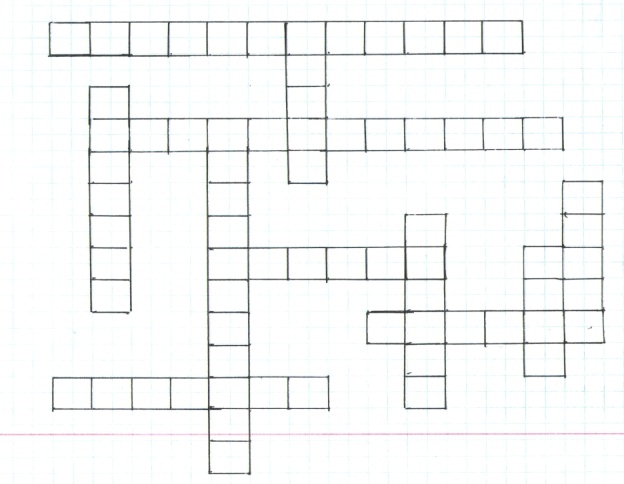 Вед. Уважаемые игроки! Перед вами геометрический кроссворд. Каждая команда будет называть номер вопроса по горизонтали или вертикали для своих соперников.По горизонтали: 1. Луч, делящий угол пополам(биссектриса)2.Углы, стороны которого являются дополнительными полупрямыми сторон другого (вертикальные).3. Плоская фигура( ромб)4.1/180 часть развернутого угла (градус)5. Угол между биссектрисами прямых углов. (прямой)6. Два угла у которых одна сторона общая, а две другие являются продолжениями одна другой ( смежные).По вертикали: 1. Геометрическая фигура (квадрат)2.Основная геометрическая фигура плоскости  (точка)3. Геометрическая фигура ( треугольник)4. Угол, меньший прямого угла.(острый)5. Фигура, состоящая из двух лучей, исходящих из одной точки ( угол)6. Угол, меньший прямого и больше развернутого угла ( тупой)3 гейм  «Заморочки»Вед.:  В ящике находятся 10 заморочек. Члены команд по очереди вытаскивают эти заморочки – вопросы. На обдумывание дается 1  минута.С помощью 4х цифр и двух знаков действий составьте такое числовое выражение значение которого равно 5. (2:2+2+2=5)Кто автор слов: «Вдохновение нужно в геометрии не меньше чем в поэзии» ( Пушкин)Нуль принадлежит множеству: а) целых чисел;  б)натуральных чисел;  в) простых чисел.4.  Слово которым называют этот отрезок в переводе с греческого означает « натянутая тетива» ( гипотенуза)5. У Марины было целое яблоко, две половинки и четыре четвертинки. Сколько было у нее яблок? (Три).6. Который сейчас час, если оставшаяся часть суток вдвое больше прошедшей? ( 8 часов)7. В древности такого термина не было. Его ввел в XVIIв. Французский математик Франсуа Виет, в переводе с латинского он означает « спица колеса» ( радиус)8. Может ли при сложении двух чисел получиться нуль. Если хотя бы одно из чисел не равно нулю? ( Нет не может)9. Точка, от которой в Венгрии отсчитывают расстояния , отмечена особо. В этом месте в центре Будапешта стоит памятный знак. Кто или что было удостоено таких почестей? ( Нуль)10. Шел муж с женой, да брат с сестрой . Несли 3 яблока и разделили поровну. Сколько было людей ( Трое : муж, жена, брат жены)	4 гейм  « Видеовопрос»Команды тянут жребий.Задача:  « Лодырь и черт»             «У моста через речку встретились лодырь и черт.              Лодырь пожаловался на свою бедность.             В ответ черт предложил: “Я могу помочь тебе. Каждый раз, как ты перейдешь этот мост, у тебя деньги          удвоятся. Но каждый раз, перейдя мост, ты должен будешь отдать мне 24к.”.        Три раза проходил лодырь мост, а когда заглянул в кошелек, там стало пусто.  Сколько же денег было у лодыря?» Ответ: Пусть x коп. было у лодыря, тогда после: 1) раза --> 2X – 24 2) раза --> 2(2x - 24) – 24 4x - 48 – 24 4x – 72 3) раза --> 2(4x - 72) – 24 8x -144 – 24 = 0 8x = 168 x = 21 Ответ: У него была 21 коп. Великий полководец Александр Суворов во всем любил точность. Шаг на его марше был точно равен 1 аршину. В армии до сих пор говорят “суворовский шаг”. В обыденной жизни мы тоже отмеряем расстояние шагами. Шаг – это расстояние между пятками и носками шагающего человека. Так, дуэль между Пушкиным и Дантесом на Черной речке проходила на расстоянии 10 шагов, то есть 10 аршин, а между Лермонтовым и Мартыновым – на расстоянии 15 шагов. А чему равен аршин? Ответ: 1 аршин равен 71 см 12 мм.5 гейм  « Третий лишний»Вед.: Сейчас,  каждой команде по очереди будут демонстрироваться различные объекты. Два из них имеют какое-то общее свойство, а третий нет. Вы должны ответить, какой объект не обладает свойством, которые присуще двум другим.Ярд, тонна, центнерГектар, сотка, метрТреугольник, прямоугольник, ромбПрямая, отрезок, угол6 гейм  « Темная лошадка »Вед.    Вопрос 1 команде:На могиле этого великого математика был установлен памятник с изображением шара и описанного около него цилиндра. Почти спустя 200 лет по этому чертежу нашли его могилу. Кто этот математик? ( Архимед)Вед.    Вопрос 2 команде:Ее знакомство с математикой произошло в 8 лет, т.к. стены ее комнаты были оклеены листами с записями лекций по математике профессора Остроградского. Кто она? ( Ковалевская)( звучит фонограмма   И. Аллегрова «Темная лошадка»)7 гейм  « Черный ящик»( разыгрывается номер вопроса)I команда.   В черном ящике лежит предмет, название которого произошло от греческого слова, означающая в переводе « игральная кость» . Термин ввели пифагорейцы, а используется этот предмет в играх детьми. Что в черном ящике?II команда.  Воины римского консула Марцелла были надолго задержаны у стен г. Сиракузы мощными машинами- катапультами. Их изобрел для защиты своего города великий ученый Архимед. В черном ящике лежит еще одно его изобретение, которое и поныне используется в быту хозяйками на кухне ( винт Архимеда, используется в мясорубке)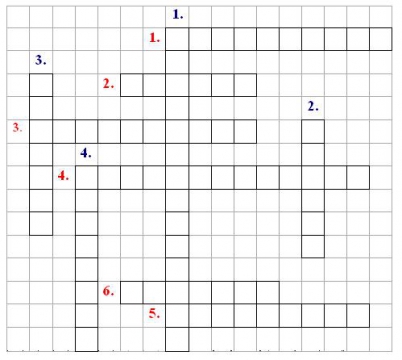 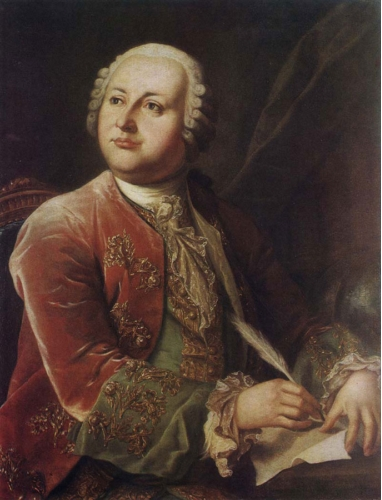 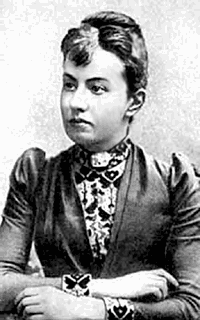 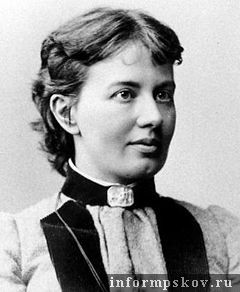 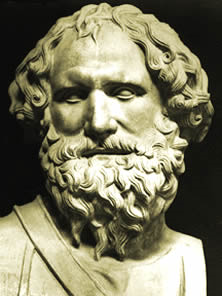 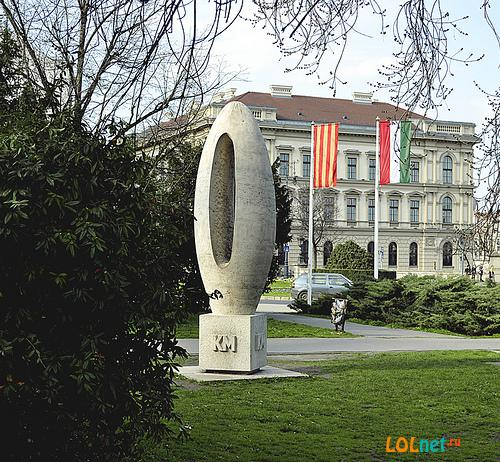 